Lancaster Seventh-Day Adventist ChurchA House of Prayer for All People 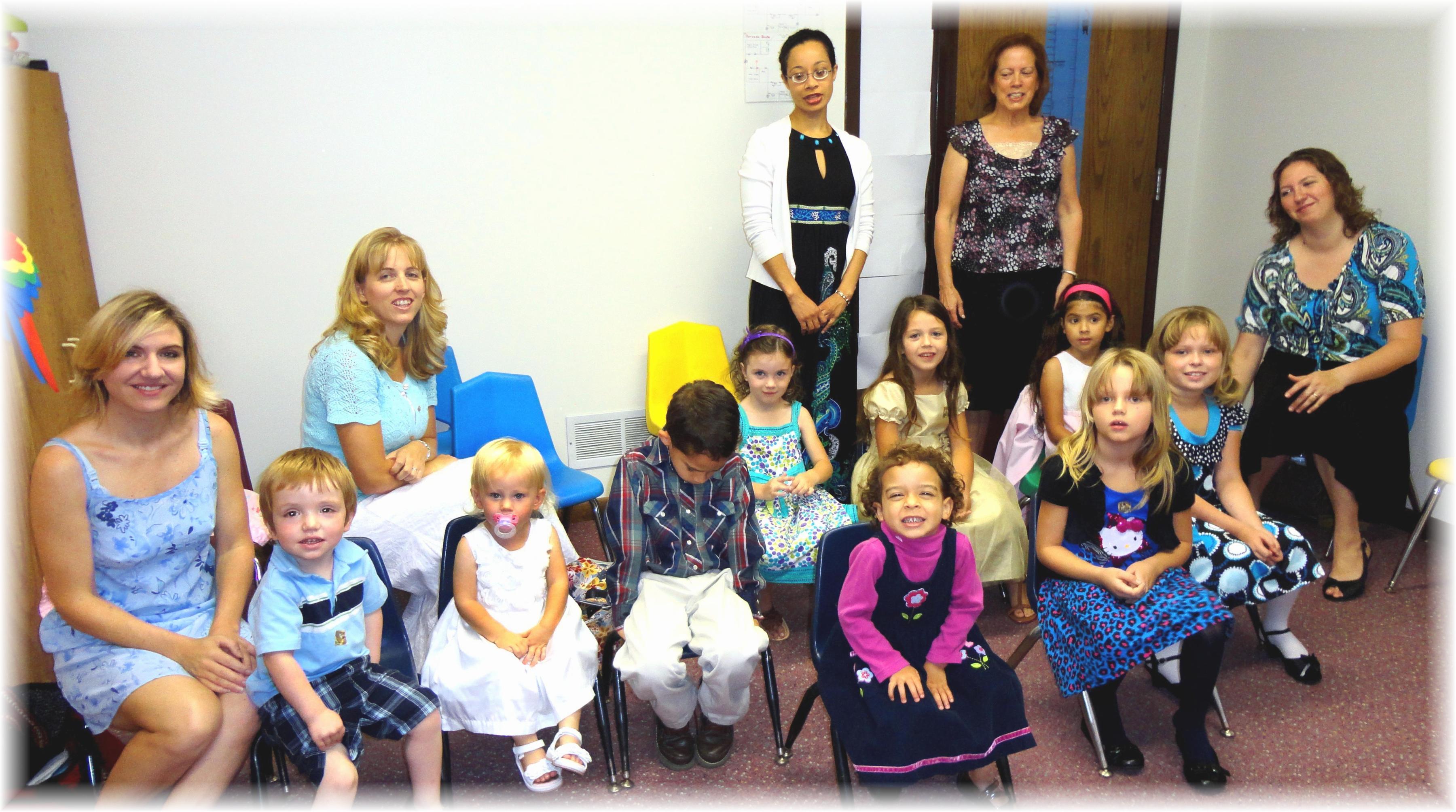 Children’s Sabbath School Class - 2012